                     КАРАР  					        ПОСТАНОВЛЕНИЕ«11» августа  2016 й.                           №  114а              «11» августа  2016Об утверждении Программы  комплексного развития транспортной   инфраструктуры   сельского поселения Октябрьский сельсовет муниципального района  Стерлитамакский район Республики Башкортостан на период с 2016 по 2020  годы с перспективой до 2026 годаВ соответствии с Градостроительным кодексом Российской Федерации, Федеральным законом от 06.10.2003 № 131-ФЗ «Об общих принципах организации местного самоуправления в Российской Федерации», Постановлением Правительства РФ от 25 декабря 2015 г. № 1440 “Об утверждении требований к программам комплексного развития транспортной инфраструктуры поселений, городских округов”, Уставом сельского поселения Октябрьский сельсовет муниципального района Стерлитамакский район Республики Башкортостан, ПОСТАНОВЛЯЮ:1. Утвердить Программы  комплексного развития транспортной   инфраструктуры   сельского поселения Октябрьский сельсовет муниципального района  Стерлитамакский район Республики Башкортостан на период с 2016 по 2020  годы с перспективой до 2026 года (прилагается).2. Настоящее постановление обнародовать (опубликовать) в установленном Уставом порядке и разместить в информационно-телекоммуникационной сети «Интернет» на официальном сайте сельского поселения Октябрьский сельсовет муниципального района Стерлитамакский район Республики Башкортостан  www.oktoberselsovet.ru.3. Контроль за исполнением настоящего постановления возложить на главу сельского поселения Октябрьский сельсовет муниципального района Стерлитамакский район Республики Башкортостан Г.Я. Гафиеву.Глава сельского поселенияОктябрьский сельсоветмуниципального района Стерлитамакский районРеспублики Башкортостан						Г.Я. ГафиеваБашkортостан РеспубликаһыныңСтəрлетамаk районы Муниципаль районының Октябрь ауыл советыауыл биләмәһеХЄКИМИЯТЕ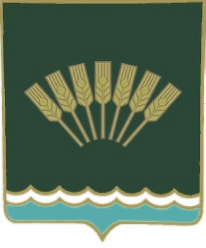 Администрациясельского поселенияОктябрьский сельсоветмуниципального районаСтерлитамакский районРеспублики Башкортостан